ВІДОМОСТІ
про кількісні та якісні показники кадрового забезпечення освітньої діяльності опорного закладу «Мартинівський ліцей» Мартинівської сільської ради Полтавського району Полтавської областіЗагальна інформація про кадрове забезпечення (кількісні показники)2.Інформація про відповідність освіти та/або кваліфікації педагогічних працівників, інших фізичних осіб, які мають право провадити педагогічну діяльність на рівні загальної середньої освіти і залучені до освітнього процесу, обов’язковим до вивчення навчальним предметам, які вони викладають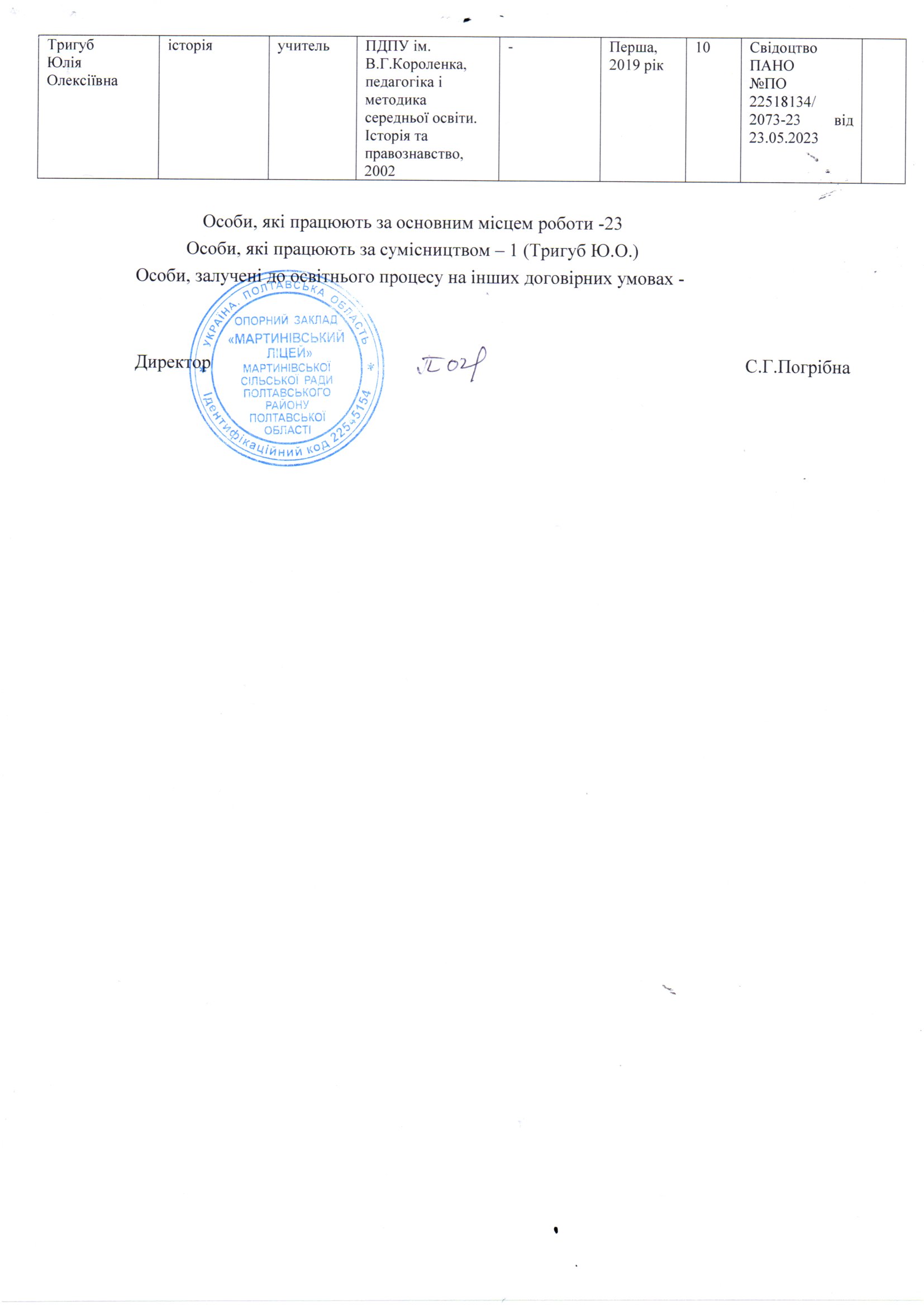 Педагогічні працівники (у тому числі фізичні особи, які мають право провадити педагогічну діяльність на рівні загальної середньої освіти і залучені до освітнього процесу)Необхідна кількість, осібФактична кількість, осібВідсоток потребиПедагогічні працівники, усього262487,5 %у тому числі ті, що: мають відповідну освіту та/або кваліфікацію21працюють у закладі освіти за сумісництвом1залучені на інших договірних умовах---Прізвище, ім’я та по батькові вчителяНайменування навчального предмета (інтегрованого курсу)Найменування посади (для осіб, які працюють за сумісництвом, - місце основної роботи, найменування посади)Найменування закладу освіти, який закінчив вчитель (рік закінчення, спеціальність, кваліфікація згідно з документом про освіту)Найменування закладу вищої освіти, післядипломної освіти або кваліфікаційного центру, ким присвоєно кваліфікацію педагогічного працівника, якщо на посаду прийнято не за педагогічною освітоюКваліфікаційна категорія, педагогічне звання (рік встановлення, підтвердження)Педагогічний стаж (повних років)Підвищення кваліфікації за фахом (найменування закладу освіти або іншого суб’єкта освітньої діяльності, що має право на підвищення кваліфікації, номер, вид документа, дата видачі)Проходять педагогічну інтернатуруПогрібнаСвітланаГригорівна  географіяДиректорСумський державний педагогічний інститут ім.А.С.Макаренка, вчитель географії та біології, 1993-Вища,старший учитель 2019 рік 30Свідоцтво ПАНО№ПО 22518134/3916-23 від 17.10.2023-ТимошкоТамара Степанівназарубіжна літератураучительПДПІ ім. В.Г.Королена, російська мова і література, 1990-Вища, 2019 рік35Свідоцтво ПАНО №ПО 22518134/ 5208-23 від 20.12.2023;-ТимошкоТамара Степанівнаукраїнська мова,українська літератураучительПДПІ ім. В.Г.Королена, російська мова і література, 1990-Вища, 2019 рік35Свідоцтво ПАНО №ПО 22518134/ 472323 від 30.11.2023-ПервакОльгаВалеріївнаукраїнськамова,українська література,етикаЗаступник директора з навчально- виховної роботиПДПУ ім. В.Г.Короленка, педагогіка і методика середньої освіти. Українська мова і література, 2007-Перша, 2020 рік11Свідоцтво ПАНО №ПО 22518134/ 4720-23 від 30.11.2023-ШокодькоОксана ЮріївнаісторіяЗаступник директора з навчально- виховної роботиПДПУ ім. В.Г.Короленка, педагогіка і методикасередньої освіти. Історія та правознавство, 2005-Перша, 2022 рік21Свідоцтво ПОІППО №ПО 22518134/0309-22 від 03.02.2022-ШокодькоОксана ЮріївнаправознавствоЗаступник директора з навчально- виховної роботиПДПУ ім. В.Г.Короленка, педагогіка і методикасередньої освіти. Історія та правознавство, 2005-Перша, 2022 рік21Свідоцтво ПАНО №ПО 22511834/ 1591-22 від 24.05.2022ШокодькоОксана Юріївнагромадянська освітаЗаступник директора з навчально- виховної роботиПДПУ ім. В.Г.Короленка, педагогіка і методикасередньої освіти. Історія та правознавство, 2005-Перша, 2022 рік21Свідоцтво ПАНО №ПО22518134/1888-22 від 08.06.2022                МасевичЯнаВасилівнамузичне мистецтво,мистецтво,образотворче мистецтвоПедаго-організаторПНПУ ім. В.Г.Короленка,Спеціаліст із середньої освіти. Вчитель музичного мистецтва, 2017-Друга, 20209Свідоцтво ПАНО №ПО22518134/  0666-24 від 22.02.2024-ЗубенкоОленаБорисівнаукраїнська мова та літератураучительПДПІ ім. В.Г.Короленка,Українська мова і література, 1986-Перша, 2021 рік37Свідоцтво ПОІППО №ПО 22518134/  5008-20 від 17.12.2020-БілашоваОленаІванівнафізика, фізика і астрономія, астрономіяучительПДПУ ім. В.Г.Короленка, педагогіка і методика середньої освіти. Фізика та основи інформатики, астрономія, безпека життєдіяльності, 2006-Вища, 2020 рік19Свідоцтво ПАНО         №ПО 22518134/ 2099-23 від 24.05.2023-БілашоваОленаІванівнаінформатикаучительПДПУ ім. В.Г.Короленка, педагогіка і методика середньої освіти. Фізика та основи інформатики, астрономія, безпека життєдіяльності, 2006-Вища, 2020 рік191. Свідоцтво ПАНО №ПО 22518134/ 3680-23 від 10.10.20232. Свідоцтво ПАНО №ПО 22518134/ 1785-23 від 10.05.2023ПрощенкоВолодимирВолодимировичматематикаучительПДПІ ім. В.Г.Короленка, математика і фізика, 1993-Вища, 2023 рік30Свідоцтво ПОІППО№ПО 22518134/ 4145-17 від 26.10.2017-ГорьовийАнтонМиколайовичбіологія,біологія і екологіяучительПДПУ ім. В.Г.Короленка, педагогіка і методика середньої освіти. Біологія, валеологія та основи екології. Практичний психолог, 2007-Перша, 2022 рік16Свідоцтво ПОІППО    №ПО 22518134/ 1360-21 від 29.04.2021-ГорьовийАнтонМиколайовичбіологія,біологія і екологіяучительПДПУ ім. В.Г.Короленка, педагогіка і методика середньої освіти. Біологія, валеологія та основи екології. Практичний психолог, 2007-Перша, 2022 рік16Свідоцтво ПОІППО    №ПО 22518134/ 2473-21 від 06.07.2021-ГорьовийАнтонМиколайовичоснов здоров`яучительПДПУ ім. В.Г.Короленка, педагогіка і методика середньої освіти. Біологія, валеологія та основи екології. Практичний психолог, 2007-Перша, 2022 рік16Свідоцтво ПОІППО    №ПО 22518134/ 2473-21 від 06.07.2021-ГорьовийАнтонМиколайовичматематикаучительПДПУ ім. В.Г.Короленка, педагогіка і методика середньої освіти. Біологія, валеологія та основи екології. Практичний психолог, 2007-Перша, 2022 рік16Свідоцтво ПОІППО    №ПО 22518134/ 2473-21 від 06.07.2021-ГорьовийАнтонМиколайовичматематикаучительПДПУ ім. В.Г.Короленка, педагогіка і методика середньої освіти. Біологія, валеологія та основи екології. Практичний психолог, 2007-Перша, 2022 рік16Сертифікат ПАНО   №16172 від 22.12.2023-ГорьовийАнтонМиколайовичЗБД,пізнаємо природуучительПДПУ ім. В.Г.Короленка, педагогіка і методика середньої освіти. Біологія, валеологія та основи екології. Практичний психолог, 2007-Перша, 2022 рік16Сертифікат ПАНО   №16172 від 22.12.2023-ГорьовийАнтонМиколайовичЗБД,пізнаємо природуучительПДПУ ім. В.Г.Короленка, педагогіка і методика середньої освіти. Біологія, валеологія та основи екології. Практичний психолог, 2007-Перша, 2022 рік16-КоржовськаТетянаІванівна3 класучитель початкових класівПДПІ ім. В.Г.Короленка, педагогіка і методика початкового навчання, 1986-Перша, 2017 рік42Свідоцтво ПОІППО    №ПО 22518134/ 2156-21 від 17.06.2021-Білан МаріяЮріївна4  класучитель початкових класівПНПУ ім. В.Г.Короленка, учитель української мови і літератури та зарубіжної літератури, 2006-10 т.р.3--КондратовецьЄвгеніяОлександрівнаХіміяучитель, лаборантПНПУ ім. В.Г.Короленка, біологія, 2013-Друга, 2020 рік8Свідоцтво ПАНО  №ПО 22518134/ 0258-24 від 01.02.2024-КондратовецьЄвгеніяОлександрівнапізнаємо природуучитель, лаборантПНПУ ім. В.Г.Короленка, біологія, 2013-Друга, 2020 рік8Свідоцтво ПАНО  №ПО 22518134/ 0258-24 від 01.02.2024-КондратовецьЄвгеніяОлександрівнапізнаємо природуучитель, лаборантПНПУ ім. В.Г.Короленка, біологія, 2013-Друга, 2020 рік8Свідоцтво ПОІППО   №05072 від 31.10.2020-КондратовецьЄвгеніяОлександрівнатрудове навчання, технологіїучитель, лаборантПНПУ ім. В.Г.Короленка, біологія, 2013-Друга, 2020 рік8Свідоцтво ПАНО  №ПО 22518134/ 4612-23від 23.11.2023-СемеренкоВалентинаПавлівна1 класучитель початкових класівПДПУ ім. В.Г.Короленка, учитель початкове навчання, 2001-Друга, 2019 рік28Свідоцтво ПОІППО    №ПО 22518134/ 4728-21 від 21.12.2021-ДейнегаСвітланаВіталіївнаанглійська моваучительПДПУ ім. В.Г.Короленка, вчитель англійської мови та зарубіжної літератури, 2006-Перша, 2022 рік25Свідоцтво ПОІППО № ПО 22518134/ 3140-21 від 30.09.2021-СоломоніяРоманАнтоновичфізична культураучительПНПУ ім. В.Г.Короленка, вчитель фізичної культури і валеології. Керівник спортивних секцій, організатор туристичної роботи, 2011Друга, 2023 рік15Свідоцтво ПАНО №ПО 22518134/ 1085-23 від 30.03.2021СоломоніяРоманАнтоновичЗахист УкраїниучительПНПУ ім. В.Г.Короленка, вчитель фізичної культури і валеології. Керівник спортивних секцій, організатор туристичної роботи, 2011Друга, 2023 рік15Свідоцтво ПАНО №ПО 22518134/ 1085-23 від 30.03.2021СоломоніяРоманАнтоновичЗахист УкраїниучительПНПУ ім. В.Г.Короленка, вчитель фізичної культури і валеології. Керівник спортивних секцій, організатор туристичної роботи, 2011Друга, 2023 рік15Свідоцтво ПАНО №ПО 22518134/ 2670-23 від 14.06.2023СоломоніяВалентинаЄвгеніївна2 класучитель початкових класівКрасноградське педагогічне училище, вчитель початкових класів, 198811 т.р., 2021 рік35Свідоцтво ПОІППО №ПО 22518134/ 3590-17 від 21.09.2017-ПетренкоЛюбовВолодимирівнафізична культура, англійська мова,мистецтвозаступник директора з виховної роботиПДПУ ім. В.Г.Короленка, вчитель початкових класів і образотворчого мистецтва,  2009-Перша, 2022 рік13Свідоцтво ПОІППО №ПО 22518134/ 4036-20 від 09.11.2020-СемеренкоЗояЛеонідівнавиховательгрупи продовженого дняПДПУ ім. В.Г.Короленка, вчитель історії і географії, організатор краєзнавчо-туристичної роботи, 2008-Перша, 2022 рік15Свідоцтво ПОІППО №ПО 22518134/ 2788-21 від 16.09.2021-ГоловкоСвітланаЛеонідівнаасистент учителя (7 клас)Красноградське педагогічне училище, дошкільне виховання , 1992-10 т.р., 17--Філюк Руслана Казимирівнаасистент учителя (5 клас)Красноградський педагогічний фаховий коледж ХГПА, дошкільна освіта (навчання)----ПрощенкоНінаМиколаївназавідувач бібліотекиГадяцьке державне училище культури ім. І.П. Котляревського, бібліотекар, 1994-12.т.р35Свідоцтво Гадяцького фахового коледжу культури і мистецтв ім. І.П.Котляревського, ПЛ № 00207920 від 06.03.2020-ЛуговаСофіяВікторівнаасистент учителя (1 клас)ПНПУ ім. В.Г.Короленка, середня освіта, географія (навчання)-----РакшеєваРусланаСергіївнаасистент учителя (3 клас)ПНПУ ім. В.Г.Короленка, початкова освіта (навчання)-----ТригубЮліяОлексіївнаісторіяучительПДПУ ім. В.Г.Короленка, педагогіка і методика середньої освіти. Історія та правознавство, 2002-Перша, 2019 рік10Свідоцтво ПАНО №ПО 22518134/ 2073-23 від 23.05.2023Особи, які працюють за основним місцем роботи -23Особи, які працюють за основним місцем роботи -23Особи, які працюють за основним місцем роботи -23Особи, які працюють за основним місцем роботи -23Особи, які працюють за основним місцем роботи -23Особи, які працюють за основним місцем роботи -23Особи, які працюють за основним місцем роботи -23Особи, які працюють за основним місцем роботи -23Особи, які працюють за основним місцем роботи -23Особи, які працюють за сумісництвом – 1 (Тригуб Ю.О.)Особи, які працюють за сумісництвом – 1 (Тригуб Ю.О.)Особи, які працюють за сумісництвом – 1 (Тригуб Ю.О.)Особи, які працюють за сумісництвом – 1 (Тригуб Ю.О.)Особи, які працюють за сумісництвом – 1 (Тригуб Ю.О.)Особи, які працюють за сумісництвом – 1 (Тригуб Ю.О.)Особи, які працюють за сумісництвом – 1 (Тригуб Ю.О.)Особи, які працюють за сумісництвом – 1 (Тригуб Ю.О.)Особи, які працюють за сумісництвом – 1 (Тригуб Ю.О.)